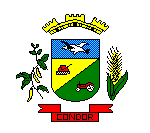 Estado do Rio Grande do SulCondor-RSConferência Municipal de SaúdeATA Nº 001/2019Aos dez dias do mês de abril de  dois mil e dezenove (10/04/2019), às 13:00 horas, nas dependências da Secretaria Municipal de Saúde teve inicio a VII Conferência Municipal de Saúde. A Conferência ocorreu em forma de Reunião Ampliada, sendo que na recepção do evento os participantes assinaram as listas de presença. Na sequencia foi feita a abertura da Conferencia, sendo que o mestre de cerimonia saudou a comunidade presente e as autoridades. Foi composta a mesa com as seguintes autoridades: Vice-prefeita, Juliana do Amaral Batista Leiria; Presidente do Conselho Municipal de Sáude, Luiz Ernesto Vargas; Coordenador da Saúde, Arno Matschinske Junior; Representante da Décima Sétima Coordenadoria de Saúde, senhor Alexandre ; Presidente da Camara Municipal de Vereadores, Carlos... Sendo entoado o Hino Nacional. Posteriormente foi feito o pronunciamento por parte do Presidente do Conselho Municipal de Saúde,  o qual cumprimentou a mesa e os participantes, agradecendo a presença da comunidade e ressaltou a relevância deste momento. Na sequencia fez uso da palavra o senhor Alexandre, representante da Decima Sétima Coordenadoria de Saúde, o qual desejou um bom evento a todos e enfatizou que é a partir das Conferências Municipais é que são estabelecidas as diretrizes para a Conferência Estadual  e Nacional. Também fez uso da palavra o Coordenador da Saúde do Município, o qual salientou que o evento contará com palestrantes que atuam na Saúde Pública Municipal. O presidente da Câmara Municipal de Vereadores saudou a comunidade presente e desejou um excelente evento a todos. A vice-prefeita Juliana cumprimentou a mesa e os demais participantes, justificou a ausência do Prefeito Municipal por o mesmo encontrar-se em viagem à Brasília, parabenizou os profissionais da saúde do município pela excelência no trabalho que vem sendo desempenhado, bem como o comprometimento do mesmo e também destacou a importância da Conferência para o aprimoramento do Sistema Único de Saúde (SUS).  Foi desfeita a mesa das autoridades e passada a palavra para o primeiro palestrante senhor Juliano  Fehlberg o qual discorreu sua apresentação sobre o  Financiamento da Saúde no Município de Condor. Durante sua fala ele expos as fontes de recurso para saúde e mostrou o balanço do ano de dois mil e dezoito e um comparativo com o que foi investido no ano de dois mil e dezessete, bem como explicou sobre as atribuições da esfera municipal, Estadual e da União. Em sua explanação também abordou sobre o repasse de recursos por parte da União e do Estado o qual manteve-se igual, em contra partida as despesas em saúde aumentaram substancialmente, devido as novas tecnologias em exames e medicamentos de ultima geração. Sendo assim o município tem arcado com a maior parte das despesa em saúde, inclusive o município de Condor tem um gasto de vinte e cinco por cento em saúde, sendo que o exigido por lei é de quinze por cento.  Após sua explanação foram feitos questionamentos e o presidente do Conselho de Saúde Luiz Ernesto falou sobre os procedimentos que o número mínimo de procedimentos pago pelo SUS não é nem de longe suficiente, citou o exemplo dos Exames Endoscópicos. Na sequencia fez uso da palavra a senhora Jéssyca Bandeira Corrêa, a qual explanou sobre a Saúde como Direito, abordando os avanços em nosso município e a estrutura ofertada na rede pública municipal. Foi abordado os desafios e avanços do SUS no âmbito nacional, foi exibido uma pequena parte de uma vídeo-aula   sobre a Lei dos Cinco ‘S MAIS do SUS, os quais são: mais Brasil; mais SUS; mais eficiência; mais honestidade; mais dinheiro. A palestrante Silvane Mass Carvalho discorreu sobre o conceito de saúde e o que vem sendo desenvolvido em termos de saúde coletiva no município, sua fala enfatizou a importância de um olhar ampliado sobre o sujeito, não focando na doença e sim de forma holística, isto é, que as demais esferas  da vida (espiritualidade, psicológica) sejam consideradas, não apenas o aspecto físico-biológico, a não ausência de doença. A última palestrante foi a senhora Rosane de Camargo apresentou sobre o trabalho desenvolvido na saúde odontológica do município, que foi implantado oficialmente pelo SUS no ano dois mil, citou a parceria que o município tem com o Serviço Social do Comercio do Rio Grande do Sul, o qual desenvolve promoção e proteção da Saúde Bucal nas Escolas da rede pública. Explico que o município tem convenio com o Centro de Especialidades Odontológicas, que é referência para os procedimentos que não são realizados no município, ainda destacou sobre o trabalho que está sendo feito na prevenção do câncer bucal. Na sequencia os trabalhos foram conduzidos pela presidente da comissão organizadora da Conferência, senhora Carla Dutra de Siqueira, a qual pediu que os participantes dividissem-se em grupos conforme o número que lhes havia sido entregue na entrada do evento, para discussão dos Eixos Temáticos, sendo que cada grupo deveria escolher um representante para apresentar as deliberações e propostas. Os grupos discutiram por aproximadamente vinte minutos os seus respectivos temas e foi então feita a apresentação na plenária final, sendo apresentadas as seguintes propostas: Eixo I – Saúde Como Direito: manutenção do acesso aos diversos serviços ofertados a população; ampliação do quadro de profissionais com a contratação de um educador físico e de um terapeuta ocupacional para trabalhar junto aos grupos que já ocorrem no município; manutenção dos convênios para atendimentos que não são ofertados no município; mais recursos para atendimento em média e alta-complexidade e leitos em Unidade de Tratamento Intensivo para adultos e neo-natal; qualificação para que o Hospital Municipal ofereça atendimento de urgência e emergência. Eixo II – Consolidação dos Princípios do Sistema Único de Saúde: eficiência no uso dos recursos, bem como, ampliação dos mesmos nas politicas publicas de educação, saneamento básico, trabalho e renda, para com isso melhorar como um todo a qualidade de vida da população e consequentemente os níveis de saúde; que ocorram com mais frequência treinamentos para as equipes e que as mesmas tenham recursos para deslocamento. Eixo III – Financiamento Adequado e suficiente para o SUS: maior repasse financeiro  por parte da União e do Estado, para não continuar sobrecarregando as receitas do município; fortalecimento dos convênios para suprir a demanda em serviços especializados; fortalecimento através de repasse de recursos para os programas que já são devolvidos; que seja revista os valores praticados pela Tabela - SUS. EixoIV – Gestão que Unifique o SUS:  reconhecimento dos municípios que são referência em boas práticas de gestão; fortalecimento da gestão do SUS através de capacitações; manutenção de programas já existentes; implantação de protocolos que organizem os serviços. Como última atividade da Conferência foi feita a eleição dos Delegados para representar o município na etapa estadual, ficando as seguintes pessoas, Representantes dos Usuários: Stefany Kuhn; Alice Freitas; Suplentes: Tatiane Reis e ........  Rrepresentante Prestador de Serviço: Eni Wehr; Representante Trabalhador: Eloísa Kasper; Suplentes:  Arno Matschinske Junior e  Silvane Mass Carvalho. Nada mais, a presidente deu por encerrada a Conferência.Foi lavrado a presente ata, que vai assinada por mim Stefany Kuhn, secretária da comissão organizadora da VII Conferência de Saúde e pela presidente da comissão  Carla Dutra de Siqueira e pelo presidente do Conselho Municipal de Saúde, Luiz Ernesto Viquez Varga.